Dag 19.00 – 9.15 uur             Kennismaking en bespreking programma en doelstelling van training
9.15 – 11.00 uur           Theoretische inleiding11.00 – 11.15 uur	Pauze
11.15 – 11.30 uur         Toets over de definities van de symptomen van ADHD, ODD en CD
11.30 – 12.00 uur         Les over de definities en wijze van scoring van symptomen12.00 – 13.00 uur		Pauze
13.00 – 13.30 uur         Introductie interviewtechnieken
13.30 – 14.14 uur         Oefenen met de interviewtechniek: PICS
14.14 – 15.00uur          Oefenen met de interviewtechniek: TTI15.00 – 15.15 uur	Pauze
15:00 – 17.00 uur         Oefenen met scorenDag 29.00 – 9.15 uur             Opening9.15 – 12:00 uur          Intake 1 (oefenen met verschillende elementen van de instrumenten aan de hand van de casus en komen tot integratie) met 11- 11.15 pauze12.00 – 13.00 uur	Pauze13:00- 16:00 uur          Intake 2 (oefenen met verschillende elementen van de instrumenten aan de hand van een casus en komen tot integratie) met 15 – 15.15 pauze16:00 – 16:45 uur         Vragen cursisten16: 45 – 17.00 uur        Evaluatie en afronding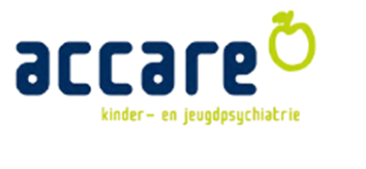 